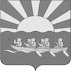 МУНИЦИПАЛЬНОЕ БЮДЖЕТНОЕ ОБЩЕОБРАЗОВАТЕЛЬНОЕ УЧРЕЖДЕНИЕ«ЦЕНТР ОБРАЗОВАНИЯ СЕЛА ИНЧОУН»689313, Чукотский автономный округ, Чукотский район, с. Инчоун, ул. Морзверобоев, д. 18телефон: (42736) 91-3-63; email: school_inchoun_6@mail.r___________________________________________________________________________________________Утверждаю И.О директора МБОУ «ЦО с. Инчоун»_____________Г.Н. ЛатышевскаяПриказ № 159 от 07.10.2022Расписание занятий спортивных секцийв школьном спортивном клубе «Эрмэчьыт тэйкэв (Силачи)» на 2022-2023 учебном годуВ рамках внеурочной деятельности В рамках дополнительного образованияНаправление Название курса внеурочной деятельности Учитель День  недели  Время Классы Спортивное направление Секция «Подвижные игры. Лыжи»Кантор Е.Р.Пятница 13.30-14.201-4Спортивное направление «Подвижные игры. Баскетбол. Пионербол» Кейнон А.Г.Четверг 13.30-14.201-4Направление Название курса внеурочной деятельности Учитель День  недели  Время Классы Спортивное направление Секция «Национальные виды спорта»Ветгавтагина У.В.Понедельник  15.00-15.401-4